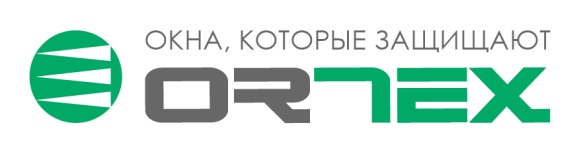 Опрос покупателей пластиковых окон1. Назовите причины, по которым вы решили установить пластиковые окна(укажите не более 3 вариантов)Желание сделать квартиру теплее / избавиться от сквознякаПростота в уходе и обслуживании (не нужно красить, утеплять, заклеивать)Желание избавиться от уличного шумаЖелание сделать свое жилье более современнымОбщая потребность в ремонте жильяЖелание украсить свой дом, придать ему эстетический внешний видДругое (указать)______________________________________________________________2. Как вы узнали о нашей компанииСоветы знакомых, друзей, родственников Печатные издания (журналы, газеты) Справочники и справочные системы (2Гис) Интернет (сайт компании, форумы и т.п.) Реклама на ТВ/радио, наружная реклама Другое (указать)______________________________________________________________ 3. Расскажите, какие факторы вы учитывали при выборе оконной компании (укажите не более 3 вариантов) Оптимальная стоимостьНаличие скидок и акцийВозможность рассрочки/кредитаШирокая известность компании, наличие рекламыПоложительные отзывы знакомых и родственниковУдобство и привлекательный внешний вид офисаКомпетентность и вежливость сотрудников компанииТехнические характеристики окна (количество камер, толщина и пр.)Не учитывали факторы и обратились в первую попавшуюся компаниюДругое (указать)______________________________________________________________4. Расскажите, как вы выбирали пластиковое окно Выбрали наиболее доступное по цене предложение Выбрали предложение с наилучшими техническими характеристиками Последовали рекомендациям менеджера по продаже пластиковых окон Последовали рекомендации друзей/знакомых Посмотрели обзоры и отзывы в интернете и приняли решениеДругое (указать)_____________________________________________ 5. Оцените работу компании (выберите и обведите оценку от 1 до 5, где 1 – очень плохо, а 5 – отлично)1  2  3  4  5   Консультация менеджера1  2  3  4  5   Расположение офиса продаж, наличие парковки1  2  3  4  5   Наличие в офисе продаж образцов и рекламных материалов1  2  3  4  5   Широкий ассортимент пластиковых окон1  2  3  4  5   Наличие дополнительных товаров и услуг